Описание объекта муниципального имущества по адресу: город Мурманск, пр. Ленина, дом  78Тип имущества: нежилое помещение в жилом доме, цоколь/VIII (1, 9), подвал/VIII (4, 8), подвал/VIII (5,6,7),площадь 168,40 кв.м, вход отдельный.1. Наличие инженерных сетей:- Электроэнергия – есть- Отопление – есть- Водоснабжение – есть- Водоотведение – есть2. Материал постройки – кирпич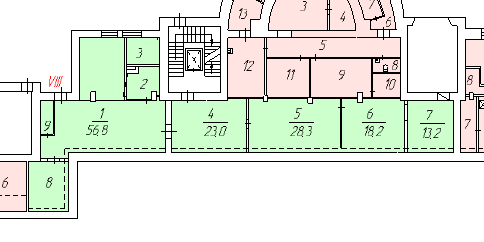 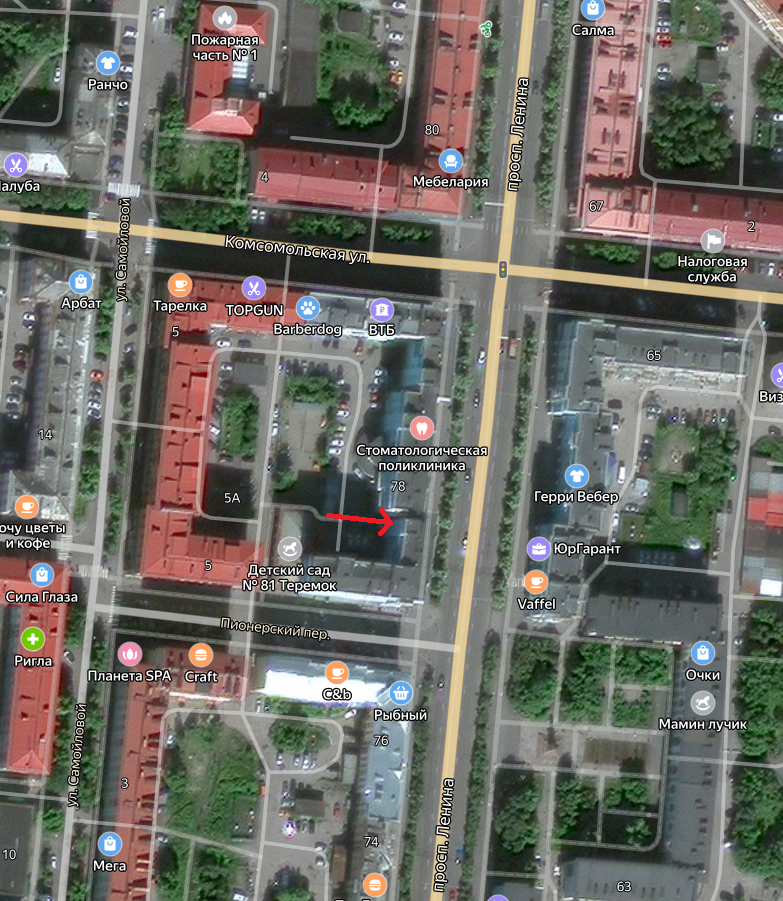 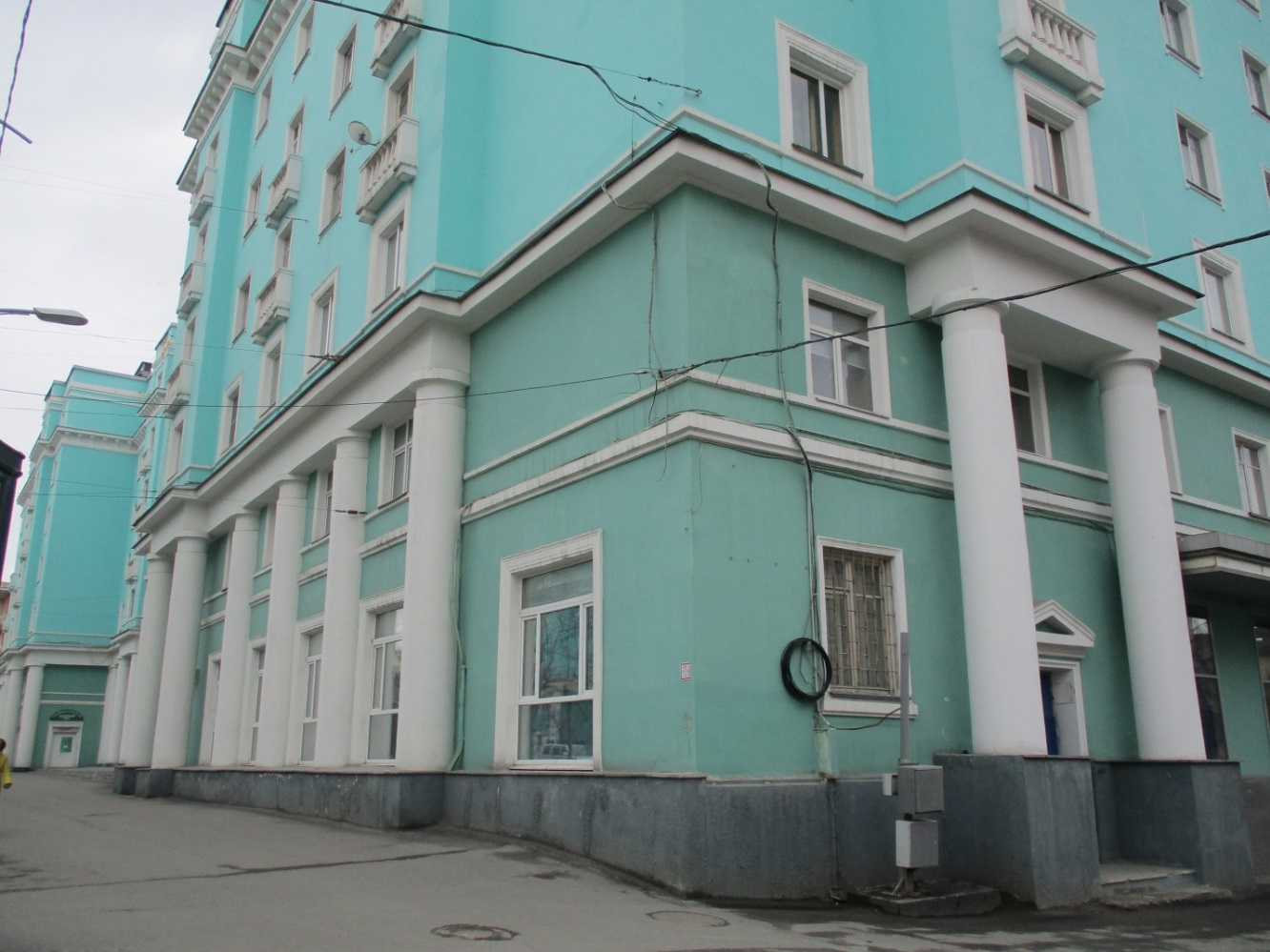 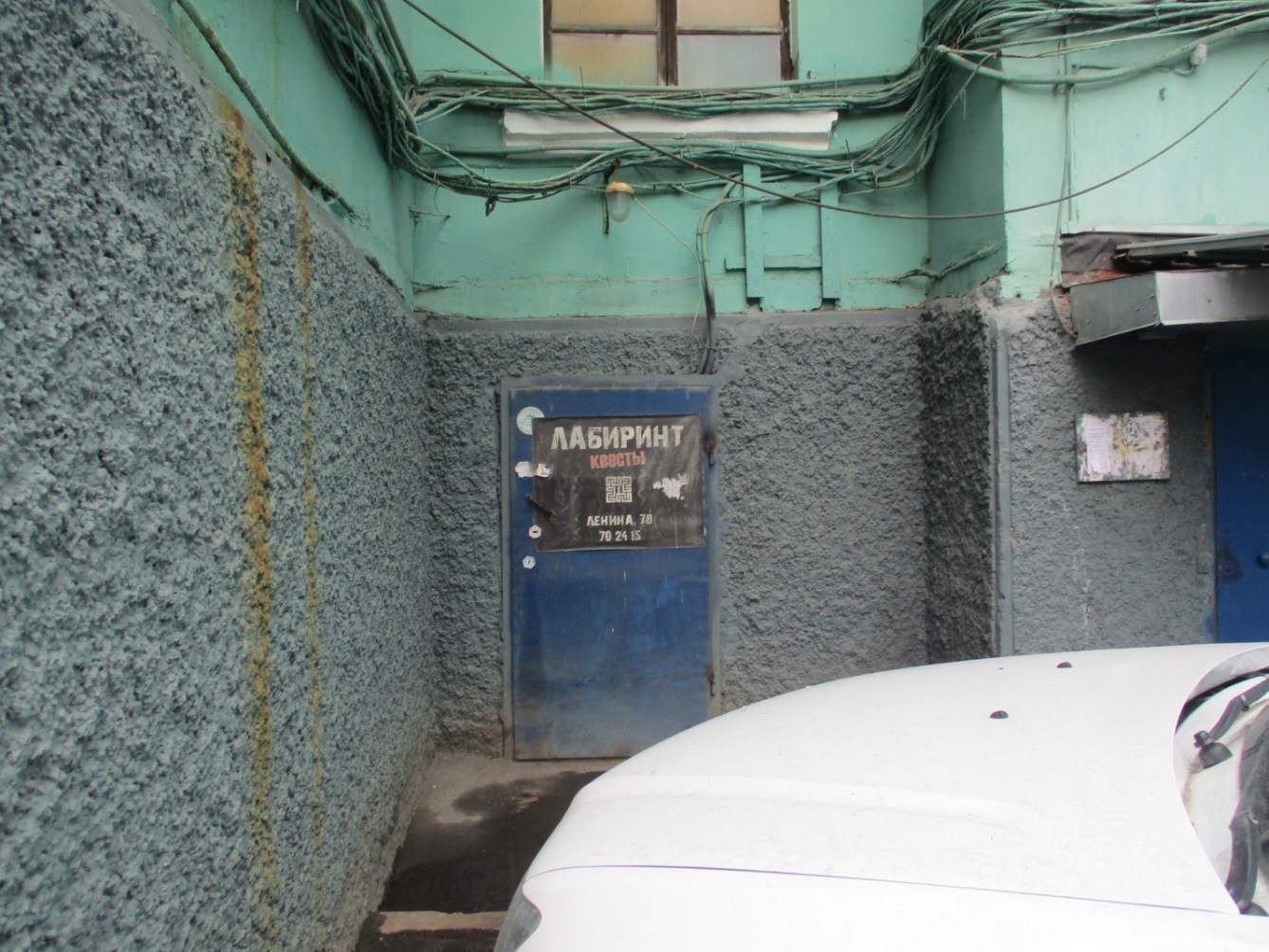 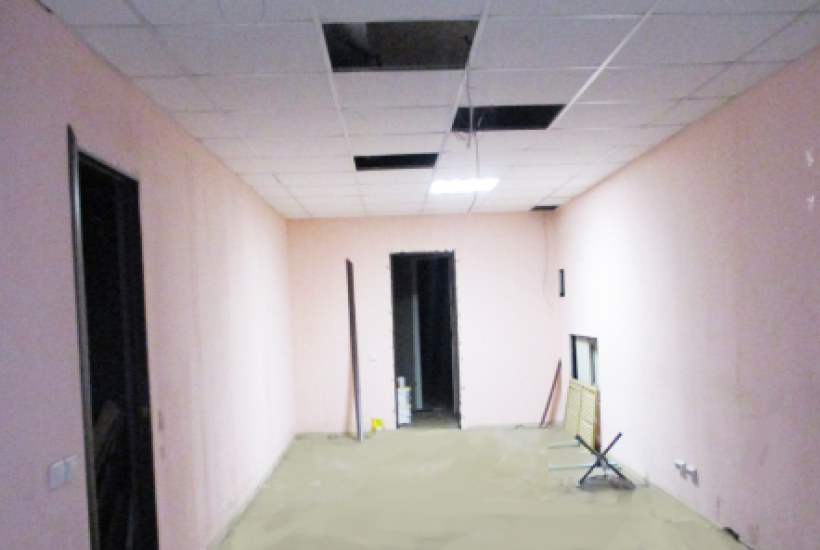 
АДМИНИСТРАЦИЯ ГОРОДА МУРМАНСКА 
КОМИТЕТ ИМУЩЕСТВЕННЫХ ОТНОШЕНИЙ ГОРОДА МУРМАНСКАВ Ы П И С К А
из реестра муниципального имущества города Мурманска

Настоящая выписка содержит сведения из раздела № 1 «Сведения о муниципальном недвижимом имуществе» по состоянию на 28.11.2023город Мурманск28.11.20231.Тип (категория) объектаОбъект нежилого фонда (нежилые помещения в многоквартирном доме)2.Реестровый номер51:О:H-016:078:000-000:0003.НаименованиеНежилые помещения в многоквартирном доме4.Адрес (местоположение) недвижимого имуществаг. Мурманск, пр-кт Ленина д. 785.Этаж (номер на поэтажном плане)цоколь/VIII (1, 9); подвал/VIII (4, 8)6.Общая площадь, кв.м108,707.Площадь подвала, кв.м0,008.Иные параметры недвижимого имущества9.Балансовая стоимость недвижимого имущества, руб2 209 323,2110.Сумма начисленной амортизации (износ), руб1 342 708,8611.Кадастровый номер недвижимого имущества51:20:0002125:273612.Кадастровая стоимость недвижимого имущества, руб6 455 972,3213.Собственник недвижимого имуществаМуниципальное образование город Мурманск14.Госрегистрация права муниципальной собственности№ гос.регистрации 51-51-01/018/2011-441 от 03.05.201115.Дата возникновения права муниципальной собственности11.01.199216.Реквизиты документов оснований возникновения права муниципальной собственности на недвижимое имуществоПостановление Верховного Совета Российской Федерации №3020-1 от 27.12.1991;Решение Мурманского городского Совета (приложение №1 к указанному решению) №9-104 от 30.05.200517.Правообладатель муниципального недвижимого имущества/наличие в составе казныКазна муниципального образования город Мурманск18.Реквизиты документов оснований использования недвижимого имущества правообладателем/наличия в составе казныПриказ Комитета №1335 от 01.08.202319.Госрегистрация права правообладателя20.Установленные в отношении муниципального недвижимого имущества ограничения (обременения) с указанием основания и даты их возникновения и прекращения21.ПримечаниеВ перечне субъектов МСППеренесено из базы АрендаВключено в РМИ на основании приказа КИО от 01.08.2023 №1335 в связи с разделением объекта согласно данным ЕГРН22.Дополнительная информацияОбъект культурного наследия